 Music Progression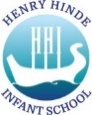 EYFS links:Expressive Arts and Design In  ReceptionListen attentively, move to and talk about music, expressing their feelings and responsesWatch and talk about dance and performance art, expressing their feelings and responsesSing in a group or on their own, increasingly matching the pitch and following the melodyExplore and engage in music making and dance, performing solo or in groupsBeing Imaginative and Expressive ELGSing a range of well-known nursery rhymes and songsPerform songs, rhymes, poems and stories with others, and – when appropriate – try to move in time with musicYear 1Year 2Year 3GENREShip-hop, blues, baroque, Latin, bhangra, folk, funk, pop, classicalafro-pop, south African, rock, reggae, classicalR&B, western classical, musicals, Motown, soul, reggae, western classical musicNEW VOCABULARYpulse, rhythm, repeated patterns, glockenspiel, audiencepitch, melody, chorus, unison, compose, improviselyrics, dynamics, tempo, introduction, verse, choir, conductor, ensemble, solo, rehearseYear 1Year 2Year 3LISTENING AND APPLYING KNOWLEDGE AND UNDERSTANDINGbegin to identify simple repeated patterns and follow basic musical instructionbegin to understand that musical elements can be used to create different moods and effectsbegin to represent sounds with simple symbols including shapes and markslisten to short, simple pieces of music and talk about when and why they may hear ite.g. a lullabyidentify and recognise repeated patterns and follow a wider range of musical instructionunderstand how musical elements create different moods and effects.confidently represent sounds with a range of symbols, shapes or markslisten to pieces of music and discuss where and when they may be heard explaining why using some musical vocabularylisten with attention and begin to recall soundsbegin to understand how different musical elements are combined and used to create an effectbegin to recognise simple notations to represent music, including pitch and volume.listen to and begin to respond to music drawn from different traditions, great composers and musiciansAPPRAISING AND RESPONDINGtalk about how music makes you feel or want to movethink about and make simple suggestions about what could make their own work betterrespond to different moods in music and explain their thinking about changes in soundsuggest what improvements could be made to own work and make some of these changes e.g. altering use of voice, playing of and/or choice of instrumentsexplore and comment on the ways sounds can be used expressivelycomment on the effectiveness of own work, identifying and making improvementsYear 1Year 2Year 3SINGINGuse voices in differing ways such as speaking, singing and chantinguse voices expressively and creatively to sing a melodysing in unison becoming aware of pitchPLAYINGcreate and choose soundscreate and choose sounds for a specific effectperform simple rhythmic and musical parts, beginning to vary the pitch with a small range of notesCOMPOSING AND CREATINGexperiment with soundsrecognise and explore how sounds can be organisedidentify and organise sounds using simple criteriarepeat short, rhythmic and melodic patternsbegin to explore, choose and order sounds using some of the elements of musiccreate simple, rhythmical patterns that use a small range of notesbegin to join simple layers of sound e.g. a background rhythm and a melodyPERFORMINGperform simple rhythmical patterns, beginning to show an awareness of pulsebegin to think about others while performingperform rhythmical patterns and accompaniments, keeping a steady pulsethink about others while performingperform simple rhythmic and musical parts, beginning to vary the pitch with a small range of notesthink about others while performing